Stappenplan: inloggen en opslaan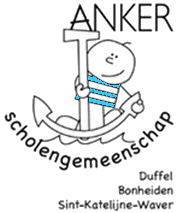 Hoe inloggen?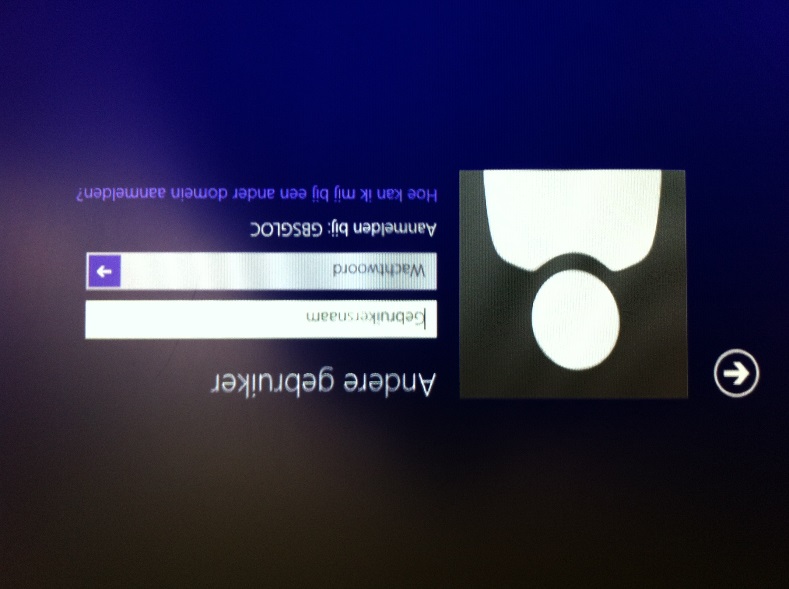 Klik op het tegeltje ‘Andere gebruiker’. Zie je een foutieve gebruikersnaam? Klik dan eerst op de witte pijl terug!Hoe afmelden?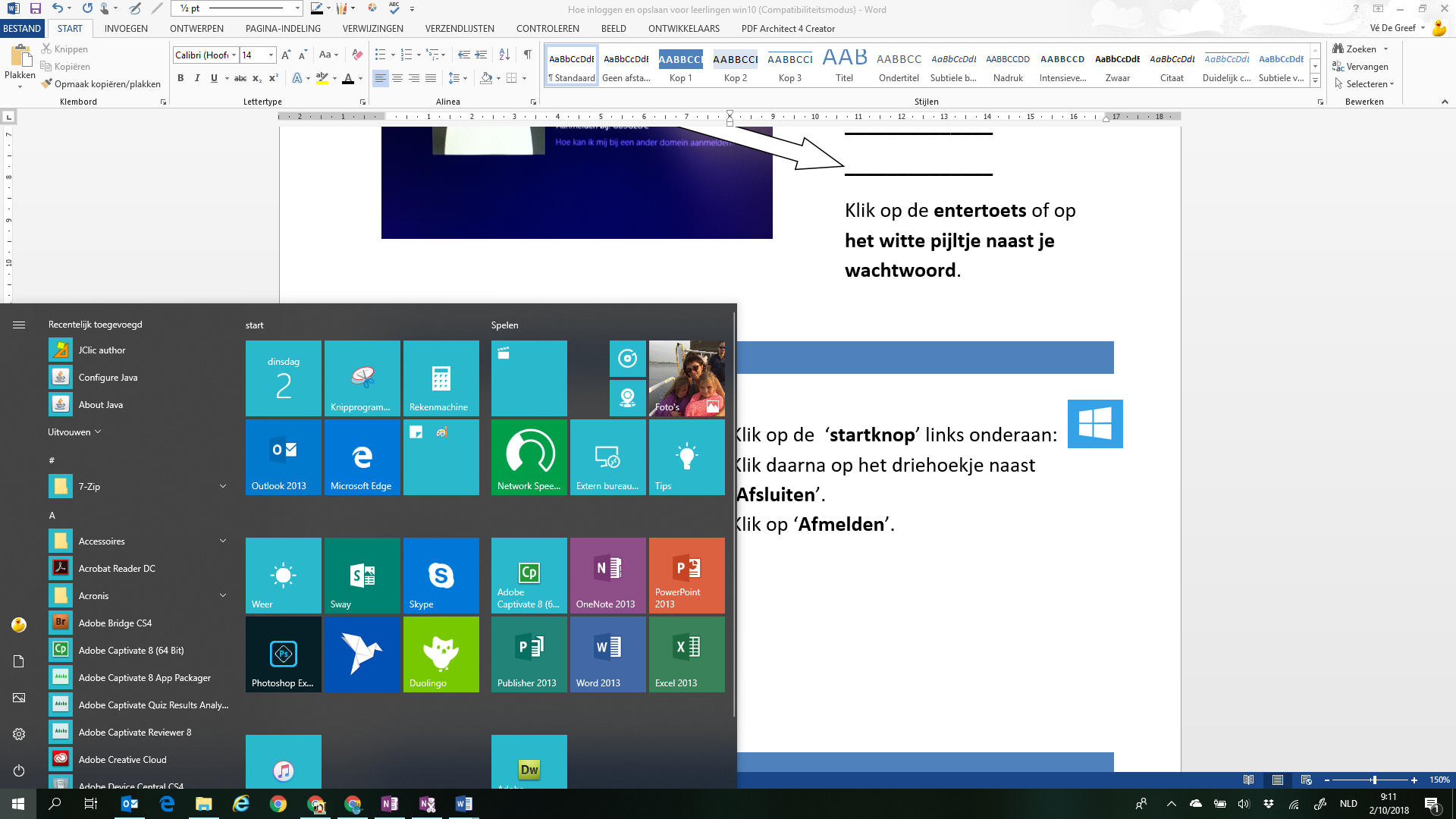 Klik op de  ‘startknop’ links onderaan: 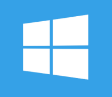 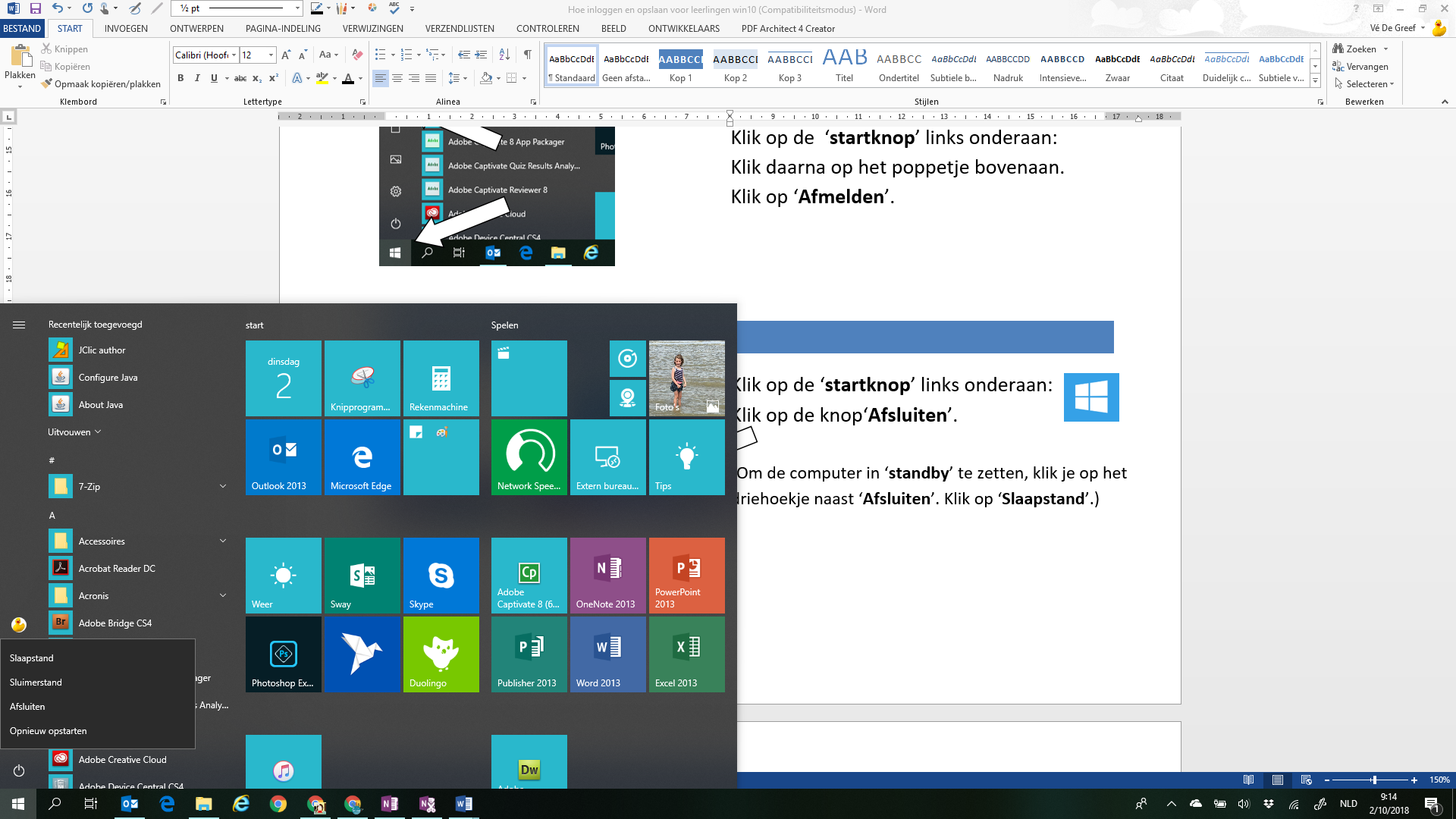 Klik daarna op het poppetje bovenaan: 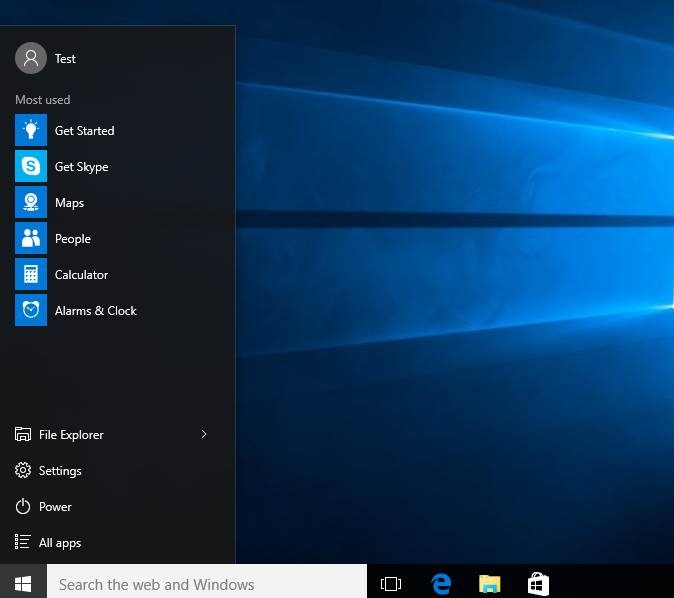 Klik op ‘Afmelden’.Hoe afsluiten?Klik op de ‘startknop’ links onderaan:          Klik op het ‘powerknopje’:Kies ‘Afsluiten’.(Om de computer in ‘standby’ te zetten, kies je voor ‘Slaapstand’.)Hoe opslaan?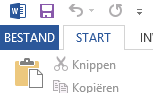 Klik links bovenaan op het blauwe disketje. Klik op ‘Bladeren’: 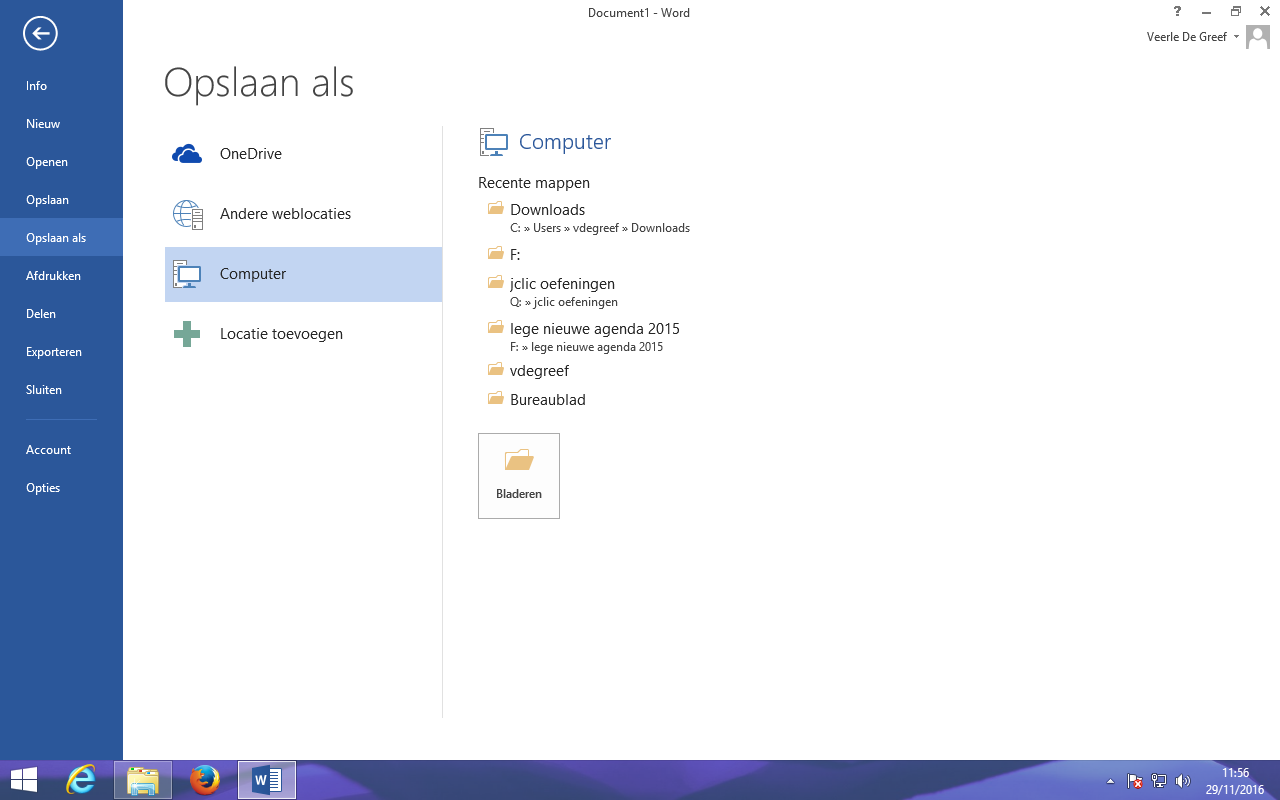 Open de juiste map door er 2 x op te klikken.Typ een passende bestandsnaam en klik op 				‘Opslaan’.
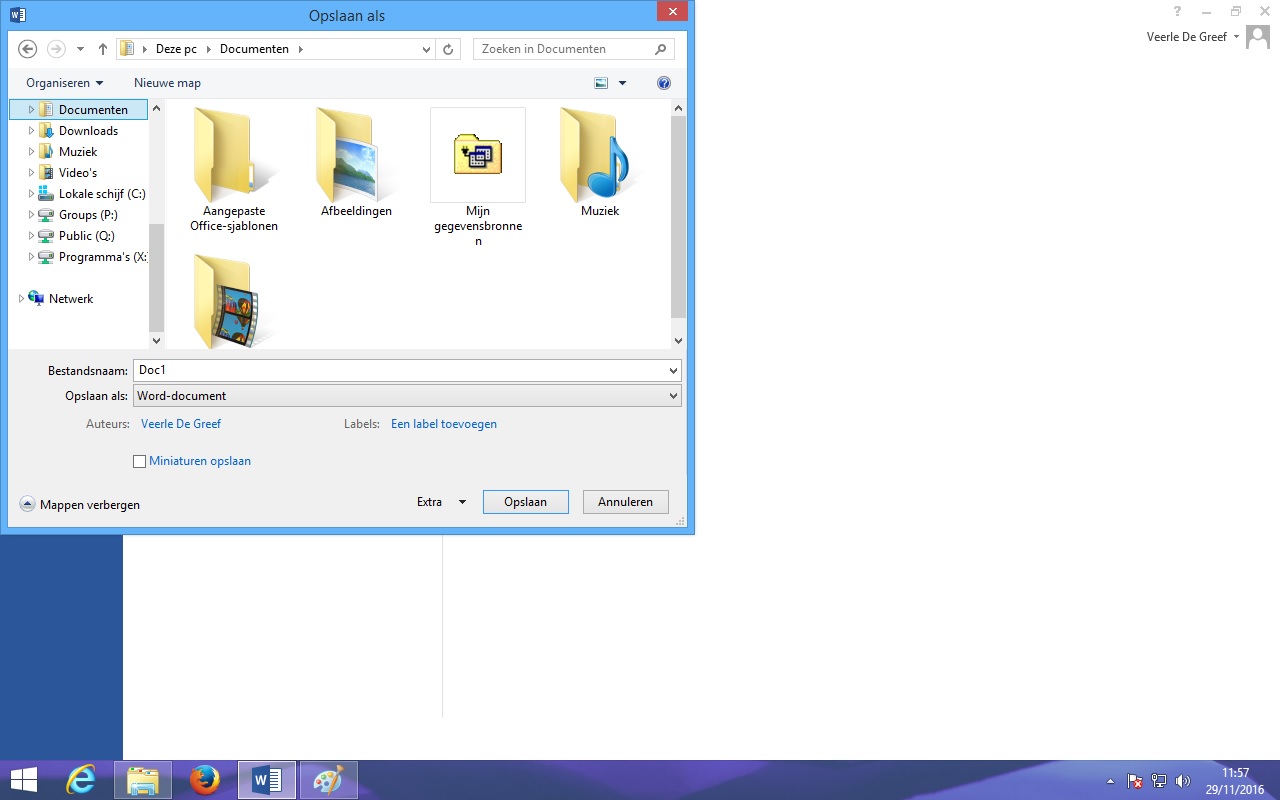 Hoe openen?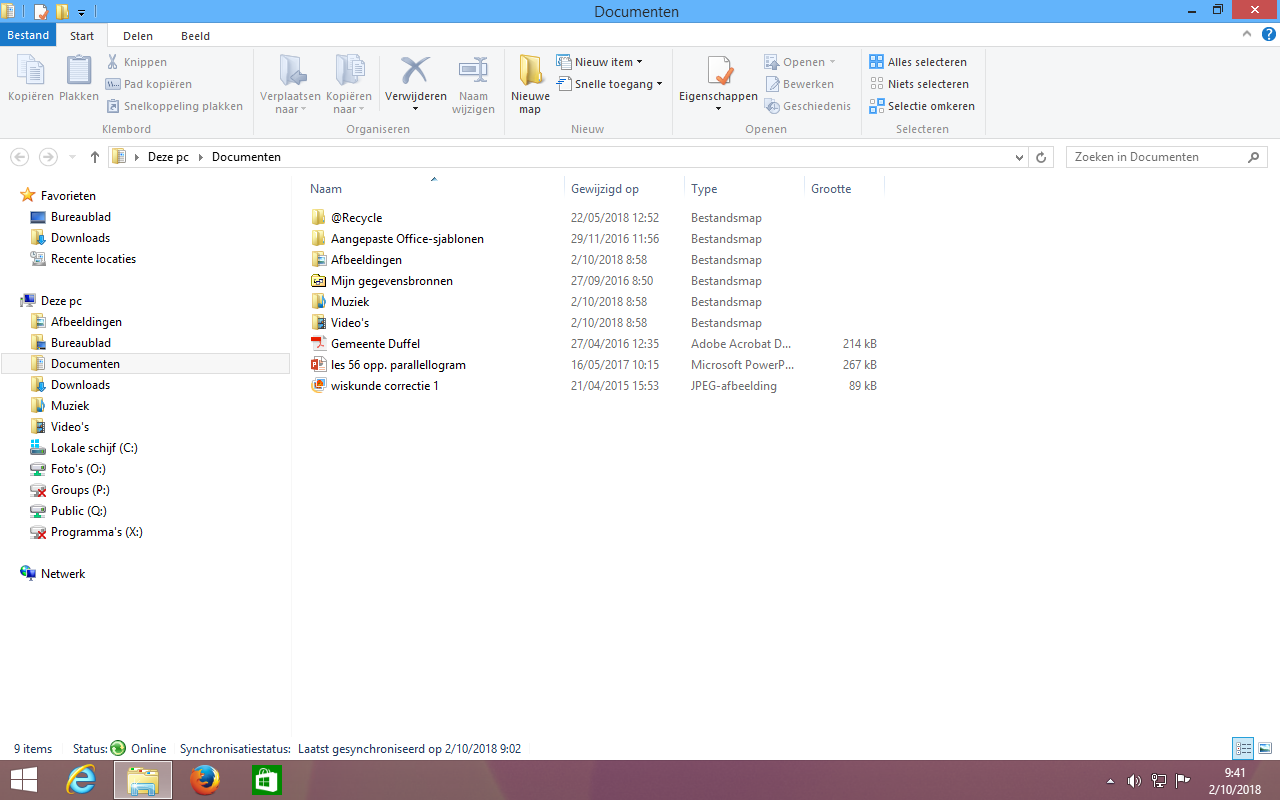 Klik onderaan op ‘de verkenner’: Klik op “Documenten”.Dubbelklik op de map “leerlingen 2018-2019”.Dubbelklik op de juiste verzamelmap.Klik op het document met jouw naam.